COLLABORATIVE ARTS MIDDLE SCHOOLABSENTEE NOTE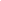 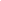 PRINT STUDENT’S FIRST AND LAST NAME				CLASSDATES OF ABSENCE________________________________________________________REASON FOR ABSENCE__________________________________________________________________________________________________________________________________________________________________________________________________________________________________________[For extended absences or chronic conditions (3 or more consecutive days), a doctor’s note is required in addition to the parent’s note.]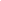 PARENT’S OR GUARDIAN’S SIGNATURE & PHONE NUMBERPRESENT THIS CARD AT THE MAIN OFFICE ON THE DAY YOU RETURN. (Office Use Only)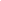 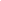 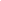 DATE ENTERED INTO ATS SYSTEM		SIGNATURE		STUDENT’S I.D.NUMBER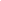 COLLABORATIVE ARTS MIDDLE SCHOOLABSENTEE NOTE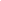 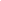 PRINT STUDENT’S FIRST AND LAST NAME				CLASSDATES OF ABSENCE________________________________________________________REASON FOR ABSENCE__________________________________________________________________________________________________________________________________________________________________________________________________________________________________________[For extended absences or chronic conditions (3 or more consecutive days), a doctor’s note is required in addition to the parent’s note.]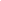 PARENT’S OR GUARDIAN’S SIGNATURE & PHONE NUMBERPRESENT THIS CARD AT THE MAIN OFFICE ON THE DAY YOU RETURN. (Office Use Only)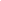 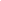 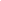 DATE ENTERED INTO ATS SYSTEM		SIGNATURE		STUDENT’S I.D.NUMBER